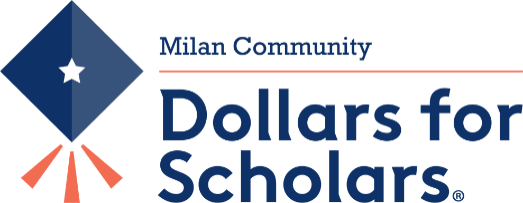 P.O. Box 504Milan, Indiana 470312022 Golf TournamentSaturday, August 20th  8:00 A.M. Business Name: __________________________________ Phone # ________________Contact Name: ___________________________________ Phone # ________________Business Address: _________________________________                              _________________________________		      _________________________________Contribution: ____________________________________________________________*Donation of $50.00 or more to be Hole SponsorHole Sponsor Info:*Please make checks payable to:Milan Community Dollars for Scholars